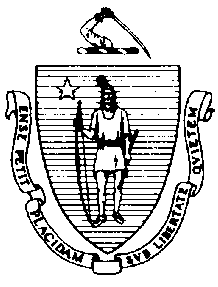 The Executive Office of Health and Human ServicesDepartment of Public HealthBureau of Environmental HealthCommunity Sanitation Program5 Randolph Street, Canton, MA 02021Phone: 781-828-7700 Fax: 781-828-7703October 27, 2015Joseph D. McDonald, Jr., SheriffPlymouth County Correctional Facility26 Long Pond RoadPlymouth, MA 02360Re: Facility Inspection – Plymouth County Correctional FacilityDear Sheriff McDonald:In accordance with M.G.L. c. 111, §§ 5, 20, and 21, as well as Massachusetts Department of Public Health (Department) Regulations 105 CMR 451.000: Minimum Health and Sanitation Standards and Inspection Procedures for Correctional Facilities; 105 CMR 480.000: Minimum Requirements for the Management of Medical or Biological Waste (State Sanitary Code, Chapter VIII); 105 CMR 590.000: Minimum Sanitation Standards for Food Establishments (State Sanitary Code Chapter X); the 1999 Food Code; 105 CMR 520.000 Labeling; and 105 CMR 205.000 Minimum Standards Governing Medical Records and the Conduct of Physical Examinations in Correctional Facilities; I conducted an inspection of the Plymouth County Correctional Facility on September 21 and 22, 2015 accompanied by Captain Eugene Irvine, Environmental Health and Safety Officer. Violations noted during the inspection are listed below including 121 repeat violations:HEALTH AND SAFETY VIOLATIONS(* indicates conditions documented on previous inspection reports)Administration/Entrance AreaFront LobbyMain Area105 CMR 451.353*	Interior Maintenance: Ceiling tiles water damagedJanitor’s Closet	No Violations NotedMale Bathroom	No Violations NotedFemale Bathroom	No Violations NotedMain HallwayJanitor’s Closet – 1027 105 CMR 451.353	Interior Maintenance: Wet mop stored in sinkFemale Locker Room105 CMR 451.123	Maintenance: Ceiling vent dustyShowers	No Violations NotedMale Locker Room  105 CMR 451.123	Maintenance: Ceiling vent dusty105 CMR 451.123	Maintenance: Light outShowers	No Violations NotedStaff Gym	No Violations NotedAdministration Area – 1018Break Room - 1014	No Violations NotedMale Bathroom – 1013 	No Violations NotedFemale Bathroom – 1015	No Violations NotedIPS Office	No Violations NotedKitchenFC 6-201.11*	Design, Construction and Installation: Floor damaged in many areasStaff Dining AreaFC 6-501.12(A)	Maintenance and Operation; Cleaning: Facility not cleaned properly, ceiling vents dirtyStaff Serving LineFC 6-201.11*	Design, Construction and Installation: Floor damagedKitchen Entrance	No Violations NotedWarming Units	No Violations NotedIce Machine	No Violations NotedOffice	No Violations NotedOffice Bathroom	No Violations NotedDry Storage	No Violations NotedTool Closet	No Violations NotedCooler # 2	No Violations NotedInmate Break Area	No Violations NotedInmate Bathroom105 CMR 451.123*	Maintenance: Door does not close properlyJanitor’s ClosetFC 6-501.16	Maintenance and Operation; Cleaning: Wet mop stored in bucketFreezer # 1	No Violations NotedCooler # 3	No Violations NotedCooler # 4	No Violations NotedCooler # 5	No Violations NotedFreezer # 6	No Violations NotedPrep AreaKettle Area	No Violations NotedBakery AreaNo Violations Noted3-Bay Sink Area	No Violations NotedDishwashing Machine AreaSpray StationFC 6-201.11	Design, Construction and Installation: Floor damagedFC 6-501.12(A)	Maintenance and Operation; Cleaning: Facility not cleaned properly, standing water around dishwashing machineFC 6-201.16(A)	Design, Construction, and Installation; Cleanability: Wall paint peelingChapel/Contact Room105 CMR 451.350*	Structural Maintenance: Water leak behind wall105 CMR 451.353*	Interior Maintenance: Carpet dirtyMedical Corridor105 CMR 451.350*	Structural Maintenance: Ceiling leaking105 CMR 451.353*	Interior Maintenance: Ceiling tiles damaged105 CMR 451.350*	Structural Maintenance: Door leading to exterior not rodent and weathertightHSUKitchen	No Violations NotedNurse’s Station – M106	No Violations NotedSoiled Utility – M133	No Violations NotedRoom – M132	No Violations NotedAutoclave – M131	No Violations NotedStaff Bathroom – M130	No Violations NotedPharmacy – M128	No Violations NotedJanitor’s Closet – M127	No Violations NotedLaboratory – M126105 CMR 451.126*	Hot Water: Hot water temperature recorded at 770FDentist – M124	No Violations NotedX-Ray Room – M123	No Violations NotedInmate Bathroom – M122	No Violations NotedExam Room – M121	No Violations NotedRoom – M119105 CMR 451.126*	Hot Water: Hot water temperature recorded at 800FHandicap Bathroom	No Violations NotedCells	No Violations NotedLaundry105 CMR 451.353	Interior Maintenance: Ceiling vent dusty105 CMR 451.353	Interior Maintenance: Washing machine out-of-orderJanitor’s Closet	No Violations NotedOffice	No Violations NotedChemical Closet	No Violations NotedMaintenanceSmall Tool Room	No Violations NotedBathroom	No Violations NotedOffice	No Violations NotedOffice Bathroom	No Violations NotedInmate Bathroom – 1058	Unable to Inspect – No AccessLoading Dock	No Violations NotedGymnasium105 CMR 451.353*	Interior Maintenance: Ceiling vent dusty105 CMR 451.353*	Interior Maintenance: Baseboard missing105 CMR 451.353*	Interior Maintenance: Ceiling ventilation missing diffusersHallwayFemale Staff Bathroom – 1039	No Violations NotedMale Staff Bathroom – 1040	No Violations NotedJanitor’s Closet - 1084	No Violations NotedStaff Bathroom – 1090	No Violations NotedJanitor’s Closet – 1095105 CMR 451.353*	Interior Maintenance: Ceiling vent dustyStaff Bathroom – 1098105 CMR 451.123	Maintenance: Ceiling vent dustyStaff Bathroom – 1099	No Violations NotedStaff Bathroom – 1107105 CMR 451.350*	Structural Maintenance: Ceiling damagedJanitor’s Closet – 1108	No Violations NotedUnit Manager’s Office – 1112105 CMR 451.350*	Structural Maintenance: Ceiling leaking105 CMR 451.353*	Interior Maintenance: Ceiling tiles damagedClassroom – 1102	No Violations NotedStaff Bathroom – 1102105 CMR 451.350	Structural Maintenance: Ceiling damagedClassroom – 1110	No Violations NotedLibrary	No Violations NotedHuman Services105 CMR 451.353*	Interior Maintenance: Floor tiles damaged at cubicles105 CMR 451.350*	Structural Maintenance: Ceiling leaking105 CMR 451.353	Interior Maintenance: Appearance of mold on floorBreak RoomFC 4-601.11(A)*	Cleaning of Equipment and Utensils, Objective: Food contact surface dirty, toaster oven dirtyFC 3-701.11(A)	Contaminated Food, Disposition: Unsafe, adulterated, or not honestly presented food not properly reconditioned or discardedOffices105 CMR 451.350	Structural Maintenance: Ceiling leaking in office # 1071Staff Bathroom – 1069 105 CMR 451.123	Maintenance: Ceiling vent dusty105 CMR 451.123	Maintenance: Wall damaged above toiletJanitor’s Closet – 1064 105 CMR 451.353	Interior Maintenance: Wet mop stored in sink105 CMR 451.353	Interior Maintenance: Unlabeled chemical bottleBookingMain AreaFC 3-302.12	Preventing Food and Ingredient Contamination: Unlabeled food in refrigeratorOffice – R112	No Violations NotedRecords – R106105 CMR 451.353	Interior Maintenance: Ceiling vent dustyInmate Toilet – R105	No Violations NotedInmate Bathroom – R118	No Violations NotedJanitor’s Closet – R126	No Violations NotedShowers105 CMR 451.123	Maintenance: Floor dirty in shower # 1 and 2Staff Bathroom – R127105 CMR 451.123	Maintenance: Ceiling vent dustyKitchen AreaFC 4-501.11(B)*	Maintenance and Operation, Equipment: Equipment components not maintained in a 	state of good repair, refrigerator gaskets dirty105 CMR 451.353*	Interior Maintenance: Ceiling tile damaged across from sinkOfficer’s Landing	No Violations NotedCells105 CMR 451.353*	Interior Maintenance: Ceiling tiles damaged in cell # R110 and R111105 CMR 451.353	Interior Maintenance: Ceiling vent dusty in cell # R107 and R108Property	No Violations NotedCell Blocks/PodsA1Trap105 CMR 451.353	Interior Maintenance: Ceiling dirtyMain Area105 CMR 451.322*	Cell Size: Inadequate floor space in dorm areaSlop Sink	No Violations NotedShowers105 CMR 451.123*	Maintenance: Ceiling vent dustyBathroom105 CMR 451.123	Maintenance: Sink # 2 out-of-orderCells105 CMR 451.140	Adequate Ventilation: Inadequate ventilation, ceiling vent blockedE1Main Area105 CMR 451.350*	Structural Maintenance: Rec door not rodent and weathertight105 CMR 451.353*	Interior Maintenance: Ceiling tile damaged near rec doorSlop Sink105 CMR 451.353	Interior Maintenance: Wall vent dusty105 CMR 451.353	Interior Maintenance: Wet mop stored in bucketShowers105 CMR 451.123	Maintenance: Vent dusty in shower # 5105 CMR 451.123	Maintenance: Soap scum on walls in shower # 9Recreation Area	No Violations NotedCells105 CMR 451.321*	Cell Size: Inadequate floor space in cell # 101-134 and 201-236 105 CMR 451.353*	Interior Maintenance: Ceiling tiles damaged in cell # 238105 CMR 451.140	Adequate Ventilation: Inadequate ventilation, wall ventilation grille blocked in cell
# 117, 119, 124, 131, 203, 206, and 207H1Main Area105 CMR 451.350*	Structural Maintenance: Rec door not rodent and weathertight105 CMR 451.353*	Interior Maintenance: Ceiling tiles damaged above rec deck doorSlop Sink105 CMR 451.353*	Interior Maintenance: Baseboard damagedShowers105 CMR 451.123*	Maintenance: Appearance of mold outside showersRecreation Area	No Violations NotedCells105 CMR 451.321*	Cell Size: Inadequate floor space in cell # 101-134 and 201-236105 CMR 451.353	Interior Maintenance: Light fixture blocked in cell # 103, 111, 122, and 219105 CMR 451.350*	Structural Maintenance: Ceiling damaged in room # 237105 CMR 451.353*	Interior Maintenance: Floor tiles damaged in room # 238FN1Main Area105 CMR 451.350	Structural Maintenance: Rec door not rodent and weathertightSlop Sink	No Violations NotedRec Area	No Violations NotedShowers – 1st Floor	No Violations NotedShowers – 2nd Floor105 CMR 451.123	Maintenance: Ceiling tiles rusted outside showersCells105 CMR 451.321*	Cell Size: Inadequate floor space in cell # 101, 102, 104-107, 201, 202, and 204-207FS1Main Area105 CMR 451.353*	Interior Maintenance: Ceiling tiles damaged near rec door105 CMR 451.350*	Structural Maintenance: Rec door not rodent and weathertightSlop Sink	No Violations NotedToilet Area	No Violations NotedShowers – 1st Floor	No Violations NotedShowers – 2nd Floor105 CMR 451.123*	Maintenance: Floor paint peeling outside of showersRecreation Area	No Violations NotedCells105 CMR 451.321*	Cell Size: Inadequate floor space in cell # 101, 102, 104-107, 201, 202, and 204-207DN1Main Area105 CMR 451.350*	Structural Maintenance: Rec door not rodent and weathertightSlop Sink	No Violations NotedToilet Area	No Violations NotedShowers – 1st Floor	No Violations NotedShowers – 2nd Floor105 CMR 451.123*	Maintenance: Ceiling dirty, appearance of mold outside showers105 CMR 451.123*	Maintenance: Ceiling tiles damaged outside showers105 CMR 451.123	Maintenance: Soap scum on walls in shower # 4, 5, 6, and 7Recreation Area105 CMR 451.353	Interior Maintenance: Bird nests in raftersCells105 CMR 451.321*	Cell Size: Inadequate floor space in cell # 101, 102, 104-107, 201, 202, and 204-207DS1Main Area105 CMR 451.350*	Structural Maintenance: Rec door not rodent and weathertightSlop Sink	No Violations NotedShowers – 1st Floor105 CMR 451.123*	Maintenance: Appearance of mold outside showersShowers – 2nd Floor105 CMR 451.123*	Maintenance: Floor paint peeling outside showers105 CMR 451.123*	Maintenance: Appearance of mold outside showers105 CMR 451.123*	Maintenance: Soap scum on walls in shower # 4, 5, 6, and 7Recreation Area105 CMR 451.353	Interior Maintenance: Bird nests in raftersCells105 CMR 451.321*	Cell Size: Inadequate floor space in cell # 101, 102, 104-107, 201, 202, and 204-207BS101Bunks105 CMR 451.322*	Cell Size: Inadequate floor space in dorm areaBathroom  105 CMR 451.353*	Interior Maintenance: Ceiling tiles rusted outside bathroomShowers	105 CMR 451.130*	Plumbing: Plumbing not maintained in good repair, shower leaking in shower # 6105 CMR 451.123	Maintenance: Shower # 4 out-of-order105 CMR 451.123	Maintenance: Ceiling tiles rusted outside shower roomBN101105 CMR 451.353*	Interior Maintenance: Ceiling vent dusty105 CMR 451.353*	Interior Maintenance: Ceiling vent rustedBunks105 CMR 451.322*	Cell Size: Inadequate floor space in dorm areaBathroom	No Violations NotedShowers105 CMR 451.123*	Maintenance: Ceiling vent dusty105 CMR 451.353*	Interior Maintenance: Ceiling tiles damaged at bathroom entranceBS201105 CMR 451.353*	Interior Maintenance: Ceiling vents dusty105 CMR 451.353*	Interior Maintenance: Ceiling tiles damaged outside of bathroom105 CMR 451.353*	Interior Maintenance: Baseboard damaged under phones105 CMR 451.353	Interior Maintenance: Ceiling vents rustedBunks105 CMR 451.322*	Cell Size: Inadequate floor space in dorm areaBathroom	No Violations NotedShowers	Unable to Inspect – In UseBN201105 CMR 451.353*	Interior Maintenance: Ceiling vents dusty105 CMR 451.353*	Interior Maintenance: Ceiling ventilation grilles rustyBunks105 CMR 451.322*	Cell Size: Inadequate floor space in dorm areaBathroom	No Violations NotedShowers	No Violations NotedC1Main Area105 CMR 451.353	Interior Maintenance: Ceiling tiles damaged outside cell # 236105 CMR 451.353	Interior Maintenance: Ceiling tiles damaged above rec deck door105 CMR 451.350	Structural Maintenance: Rec deck door not rodent and weathertightSlop Sink	No Violations NotedShowers105 CMR 451.123	Maintenance: Shower # 8 leaking105 CMR 451.123	Maintenance: Soap scum on walls in shower # 9Recreation Area105 CMR 451.353	Interior Maintenance: Bird nests in raftersCells105 CMR 451.321*	Cell Size: Inadequate floor space in cell # 101-134 and 201-236105 CMR 451.140*	Adequate Ventilation: Inadequate ventilation, wall ventilation grilles blocked in
 cell # 109105 CMR 451.140	Adequate Ventilation: Inadequate ventilation, wall ventilation grilles blocked in 
cell # 105, 117, and 118G BlockMain Area	No Violations NotedGE South105 CMR 451.353*	Interior Maintenance: Ceiling tiles damaged105 CMR 451.350*	Structural Maintenance: Ceiling leaking105 CMR 451.353	Interior Maintenance: Appearance of mold on ceilingSlop Sink	No Violations NotedShowers	Unable to Inspect – In UseChemical Storage	No Violations NotedCells105 CMR 451.321	Cell Size: Inadequate floor space in cell # 201-207GE NorthSlop Sink	No Violations NotedShowers105 CMR 451.123	Maintenance: Shower # 1 leakingRecreation Deck	No Violations NotedCells105 CMR 451.321*	Cell Size: Inadequate floor space in cell # 109-118 and 209-218105 CMR 451.140	Adequate Ventilation: Inadequate ventilation, wall ventilation grille blocked in cell # 215GW NorthMain Area105 CMR 451.350*	Structural Maintenance: Hole in wall near cell # 109Slop Sink	No Violations NotedShowers105 CMR 451.123*	Maintenance: Ceiling vent rusted in shower # 1-3105 CMR 451.123	Maintenance: Shower # 2 out-of-orderCells105 CMR 451.321*	Cell Size: Inadequate floor space in cell # 109-118 and 209-218105 CMR 451.353	Interior Maintenance: Light fixture blocked in cell # 118GW SouthMain Area105 CMR 451.350	Structural Maintenance: Ceiling leakingSlop Sink	No Violations NotedShowers105 CMR 451.123	Maintenance: Shower # 1 leaking105 CMR 451.123	Maintenance: Floor dirty in shower # 1 and 2Cells	No Violations Noted3rd FloorMain HallwayJanitor’s Closet – 3022	No Violations NotedStaff Bathroom – 3021	No Violations NotedStorage – 3020	Unable to Inspect – No AccessJanitor’s Closet – 3018	No Violations NotedClassroom – 3015	No Violations NotedStorage – 3011	No Violations NotedJanitor’s Closet - 3010	No Violations NotedStaff Bathroom – 3009	No Violations NotedStorage – 3008FC 3-701.11(A)*	Contaminated Food, Disposition: Unsafe, adulterated, or not honestly presented food not properly reconditioned or discarded, expired milk in refrigeratorFC 4-903.11(A)(2)*	Protection of Clean Items, Storing: Single-service items not protected from contamination, utensils left uncoveredJanitor’s Closet – 3006	No Violations NotedClassroom – 3005	No Violations Noted Staff Bathroom – 3003	No Violations NotedFS3Main Area105 CMR 451.350*	Structural Maintenance: Ceiling leaking105 CMR 451.353*	Interior Maintenance: Ceiling tiles damaged105 CMR 451.353*	Interior Maintenance: Ceiling vents dusty105 CMR 451.350*	Structural Maintenance: Rec deck door not rodent and weathertightSlop Sink	No Violations NotedMedical Room	No Violations NotedToilet Area	No Violations NotedShowers – 1st Floor	No Violations NotedShowers – 2nd Floor105 CMR 451.123*	Maintenance: Floor paint peeling outside showers105 CMR 451.123*	Maintenance: Shower hooks rusty in shower # 6 and 7105 CMR 451.123*	Maintenance: Appearance of mold outside showers105 CMR 451.123*	Maintenance: Ceiling leaking outside showerCells105 CMR 451.321*	Cell Size: Inadequate floor space in cell # 301, 302, 304-307, 401, 402, and 		404-407 FN3Main Area105 CMR 451.353*	Interior Maintenance: Ceiling vents dusty105 CMR 451.353*	Interior Maintenance: Ceiling tiles damaged105 CMR 451.350*	Structural Maintenance: Roof leaking105 CMR 451.350*	Structural Maintenance: Rec deck door not rodent and weathertightSlop Sink	No Violations NotedToilet Area105 CMR 451.123*	Maintenance: Baseboard damagedShowers – 1st Floor105 CMR 451.123	Maintenance: Appearance of mold on ceiling outside showersShowers – 2nd Floor105 CMR 451.123*	Maintenance: Shower hooks rusty in shower # 4 and 5105 CMR 451.123*	Maintenance: Appearance of mold outside showersCells105 CMR 451.321*	Cell Size: Inadequate floor space in cell # 301, 302, 304-307, 401, 402, and 		404-407105 CMR 451.350	Structural Maintenance: Floor damaged in cell # 402H3Main Area105 CMR 451.350*	Structural Maintenance: Rec deck door not rodent and weathertight105 CMR 451.350*	Structural Maintenance: Hole in wall outside cell # 322105 CMR 451.350	Structural Maintenance: Ceiling leaking105 CMR 451.353	Interior Maintenance: Appearance of mold on ceilingSlop Sink105 CMR 451.353*	Interior Maintenance: Ceiling vent dustyShowers105 CMR 451.123	Maintenance: Shower # 2 leaking105 CMR 451.123*	Maintenance: Appearance of mold outside showers105 CMR 451.123*	Maintenance: Vents dusty in shower # 9Cells105 CMR 451.321*	Cell Size: Inadequate floor space in cell # 301-334 and 401-436105 CMR 451.353*	Interior Maintenance: Ceiling vent dusty in cell # 438105 CMR 451.353*	Interior Maintenance: Ceiling vent dusty in cell # 437105 CMR 451.353*	Interior Maintenance: Baseboard damaged in cell # 437105 CMR 451.353	Interior Maintenance: Floor paint peeling in cell # 419, 422, and 434DN3Main Area105 CMR 451.350*	Structural Maintenance: Rec deck door not rodent and weathertightSlop Sink105 CMR 451.353*	Interior Maintenance: Ceiling tiles damagedToilet Area	No Violations NotedShowers – 1st Floor	No Violations NotedShowers – 2nd Floor105 CMR 451.123	Maintenance: Shower # 6 and 7 leakingRecreation Deck	No Violations NotedCells105 CMR 451.321*	Cell Size: Inadequate floor space in cell # 301, 302, 304-307, 401, 402, and 		404-407DS3Main Area105 CMR 451.350*	Structural Maintenance: Rec deck door not rodent and weathertightSlop Sink105 CMR 451.353	Interior Maintenance: Wet mop stored in bucket105 CMR 451.353	Interior Maintenance: Ceiling vent dustyToilet Area	No Violations NotedShowers – 1st Floor	No Violations NotedShowers – 2nd Floor105 CMR 451.123*	Maintenance: Appearance of mold outside showersRecreation Deck	No Violations NotedCells105 CMR 451.321*	Cell Size: Inadequate floor space in cell # 301, 302, 304-307, 401, 402, and 404-407E3Main Area105 CMR 451.350*	Structural Maintenance: Rec deck door not rodent and weathertightSlop Sink105 CMR 451.353	Interior Maintenance: Floor not easily cleanable, rubber floorShowers105 CMR 451.123	Maintenance: Vent dusty in shower # 8 and 9105 CMR 451.123	Maintenance: Shower # 2 leakingCells105 CMR 451.321*	Cell Size: Inadequate floor space in cell # 301-334 and 401-436105 CMR 451.353*	Interior Maintenance: Light fixture blocked in cell # 312105 CMR 451.353	Interior Maintenance: Light fixture blocked in cell # 313, 401, and 402C3Main Area105 CMR 451.353	Interior Maintenance: Ceiling tiles damaged105 CMR 451.350*	Structural Maintenance: Rec deck door not rodent and weathertight105 CMR 451.350	Structural Maintenance: Ceiling leakingSlop Sink105 CMR 451.353	Interior Maintenance: Wet mop stored in bucketShowers105 CMR 451.123	Maintenance: Soap scum on walls in shower # 9105 CMR 451.123	Maintenance: Appearance of mold outside showersRecreation Deck	No Violations NotedCells105 CMR 451.321*	Cell Size: Inadequate floor space in cell # 301-334 and 401-436Warehouse – Support BuildingFreezer	No Violations NotedFridge # 1	No Violations NotedFridge # 2	No Violations NotedMale Bathroom	No Violations NotedFemale Bathroom	No Violations NotedInmate Bathroom	No Violations NotedJanitor’s Closet	No Violations NotedWork Crew AreaBathroom	No Violations NotedBreak Area	No Violations NotedK9 UnitFemale Bathroom105 CMR 451.123	Maintenance: Vent dustyBathroom # 2	No Violations NotedJanitor’s Closet	No Violations NotedKitchen Area	No Violations NotedGarageBathroom – W124	No Violations NotedJanitor’s Closet – W123	No Violations NotedPrint Shop	No Violations NotedInmate Bathroom	No Violations NotedStaff Bathroom	No Violations NotedJanitor’s Closet	No Violations NotedJanitor’s Closet – W111	No Violations NotedObservations and Recommendations The inmate population was 1061 at the time of inspection.At the time of inspection, the Department recommended that all of the rubber flooring in the janitor’s closets be removed.This facility does not comply with the Department’s Regulations cited above. In accordance with 105 CMR 451.404, please submit a plan of correction within 10 working days of receipt of this notice, indicating the specific corrective steps to be taken, a timetable for such steps, and the date by which correction will be achieved. The plan should be signed by the Superintendent or Administrator and submitted to my attention, at the address listed above.To review the specific regulatory requirements please visit our website at www.mass.gov/dph/dcs and click on "Correctional Facilities" (available in both PDF and RTF formats).To review the Food Establishment regulations please visit the Food Protection website at www.mass.gov/dph/fpp and click on “Food Protection Regulations”. Then under “Retail” click “105 CMR 590.000 - State Sanitary Code Chapter X – Minimum Sanitation Standards for Food Establishments” and “1999 Food Code”.To review the Labeling regulations please visit the Food Protection website at www.mass.gov/dph/fpp and click on “Food Protection Regulations”. Then under “General Food Regulations” click “105 CMR 520.000: Labeling.” This inspection report is signed and certified under the pains and penalties of perjury.Sincerely,Nicholas Gale Environmental Health Inspector, CSP, BEHcc:	Jan Sullivan, Acting Director, BEH	Steven Hughes, Director, CSP, BEHJay Youmans, Director of Government AffairsMarylou Sudders, Secretary, Executive Office of Health and Human Services Carol Higgins O’Brien, Commissioner, DOC	Antone Moniz, Superintendent	Captain Eugene Irvine, EHSOMichelle Roberts, MA, CHO, Health Director, Plymouth Health Department 	Clerk, Massachusetts House of Representatives	Clerk, Massachusetts Senate	Daniel Bennett, Secretary, EOPSSCHARLES D. BAKERGovernorKARYN E. POLITOLieutenant Governor  